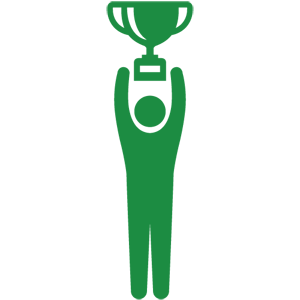 	～　武里小学校鼓笛隊演奏　9:40～9:50　～【午前の部】　９：５０～１２：０５　　　　　　　　　　　　　　　塗りつぶしは、地区対抗種目	～　武里小学校鼓笛隊演奏　9:40～9:50　～【午前の部】　９：５０～１２：０５　　　　　　　　　　　　　　　塗りつぶしは、地区対抗種目	～　武里小学校鼓笛隊演奏　9:40～9:50　～【午前の部】　９：５０～１２：０５　　　　　　　　　　　　　　　塗りつぶしは、地区対抗種目	～　武里小学校鼓笛隊演奏　9:40～9:50　～【午前の部】　９：５０～１２：０５　　　　　　　　　　　　　　　塗りつぶしは、地区対抗種目	～　武里小学校鼓笛隊演奏　9:40～9:50　～【午前の部】　９：５０～１２：０５　　　　　　　　　　　　　　　塗りつぶしは、地区対抗種目	～　武里小学校鼓笛隊演奏　9:40～9:50　～【午前の部】　９：５０～１２：０５　　　　　　　　　　　　　　　塗りつぶしは、地区対抗種目	～　武里小学校鼓笛隊演奏　9:40～9:50　～【午前の部】　９：５０～１２：０５　　　　　　　　　　　　　　　塗りつぶしは、地区対抗種目№種　　　　目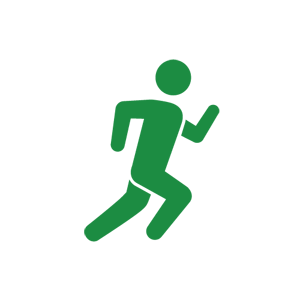 種　　　　目対　　象人　　員人　　員時間１５０ｍ競走自由参加小学生1・2年生6人×30組1809:50２５０ｍ競走自由参加小学生3・4年生6人×30組1809:55３１００ｍ競走自由参加小学生5・6年生6人×30組18010:00４１００ｍ競走自由参加中学生・一般6人×15組9010:05５ケツ圧測定自由参加一般8人×20組16010:10６ラグビーフットボールリレー(予選)地区対抗30才以上　男女各3人6人×11チーム6610:15７空き缶ひろいリレー(予選)地区対抗中学生以上　女5人5人×11チーム5510:30８キックとシュートリレー(予選)地区対抗中学生以上　男5人5人×11チーム5510:45９むりやり仲良く自由参加一般12人×15組18011:00１０ちょうちんレース自由参加小学生と50才以上12人×15組18011:10１１ラグビーフットボールリレー(決勝)地区対抗30才以上　男女各3人6人×6チーム3611:20１２空き缶ひろいリレー(決勝)地区対抗中学生以上　女5人5人×6チーム3011:30１３キックとシュートリレー(決勝)地区対抗中学生以上　男5人5人×6チーム3011:40１４小学生団体対抗リレー8人×82.5ｍ事前受付小学生・男女別1チーム8人8人×32チーム25611:50１２：０５～１２：３０　昼食・休憩（団体対抗リレー、８００ｍ競走受付）１２：３０～１２：４５　地区対抗種目（午前の部）表彰１２：０５～１２：３０　昼食・休憩（団体対抗リレー、８００ｍ競走受付）１２：３０～１２：４５　地区対抗種目（午前の部）表彰１２：０５～１２：３０　昼食・休憩（団体対抗リレー、８００ｍ競走受付）１２：３０～１２：４５　地区対抗種目（午前の部）表彰１２：０５～１２：３０　昼食・休憩（団体対抗リレー、８００ｍ競走受付）１２：３０～１２：４５　地区対抗種目（午前の部）表彰１２：０５～１２：３０　昼食・休憩（団体対抗リレー、８００ｍ競走受付）１２：３０～１２：４５　地区対抗種目（午前の部）表彰１２：０５～１２：３０　昼食・休憩（団体対抗リレー、８００ｍ競走受付）１２：３０～１２：４５　地区対抗種目（午前の部）表彰１２：０５～１２：３０　昼食・休憩（団体対抗リレー、８００ｍ競走受付）１２：３０～１２：４５　地区対抗種目（午前の部）表彰１２：４５～１３：００　レクリエーション：「みんなあつまれ！」◆自由参加です、ご一緒にどうぞ！◆１２：４５～１３：００　レクリエーション：「みんなあつまれ！」◆自由参加です、ご一緒にどうぞ！◆１２：４５～１３：００　レクリエーション：「みんなあつまれ！」◆自由参加です、ご一緒にどうぞ！◆１２：４５～１３：００　レクリエーション：「みんなあつまれ！」◆自由参加です、ご一緒にどうぞ！◆１２：４５～１３：００　レクリエーション：「みんなあつまれ！」◆自由参加です、ご一緒にどうぞ！◆１２：４５～１３：００　レクリエーション：「みんなあつまれ！」◆自由参加です、ご一緒にどうぞ！◆１２：４５～１３：００　レクリエーション：「みんなあつまれ！」◆自由参加です、ご一緒にどうぞ！◆【午後の部】１３：００～１５：２０【午後の部】１３：００～１５：２０【午後の部】１３：００～１５：２０【午後の部】１３：００～１５：２０【午後の部】１３：００～１５：２０【午後の部】１３：００～１５：２０【午後の部】１３：００～１５：２０１５ちびっ子集まれ自由参加幼児と保護者20人×20組40013:00１６グラウンドゴルフレース(予選)地区対抗50才以上　男女各3人6人×11チーム6613:10１７なわとびレース自由参加小・中学生・一般6人×30組18013:25１８年齢別リレー(予選)地区対抗★8人×11チーム8813:35１９団体対抗リレー(中学生以上)男4人×165ｍ・女4人×82.5ｍ当日受付中学生以上・男女別1チーム4人4人×42チーム16813:50２０グラウンドゴルフレース(決勝)地区対抗50才以上　男女各3人6人×6チーム3614:05２１８００ｍ競走事前・当日中学生以上 男女各15人15人×2組3014:15２２紅白玉入れ地区対抗60才以上 男女各4人8人×11チーム8814:25２３年齢別リレー(決勝) 地区対抗★8人×6チーム4814:50２４二人三脚競走自由参加小・中学生・一般12人×20組24015:00２５アベックレース自由参加一般12人×25組30015:10